Circ. n. 176                                                                                                      Busto Arsizio, lì 15 novembre 2013 WEB                                                                      Al Personale dell’IstitutoAlle RSUAl DSGAAlle FFSSAl G.V.OGGETTO: SESSIONE DI LAVORO DEL  GV   - analisi stress correlato lavoroSi comunica che in ottemperanza alla normativa vigente in materia di sicurezza, e alla luce dell’Accordo Stato-Regioni,  il gruppo costituito come sotto riportato è convocato in Dirigenza in data 25 p.v. alle ore 14.30 per adempiere a quanto di sua competenza come in oggetto.Ricordo che sono membri effettivi del GV i seguenti:Dott.ssa Cristina Boracchi (Datore di Lavoro )Sig.ra Adelma Calloni (DSGA)Prof. Giacinto  Biasco (RSPP)Prof. Massimiliano Savati (RLS)Dott.  Enrico C. Raineri (Medico competente) Prof.ssa D. Cerana (RSGQ - docente)Prof.ssa A. Maria Mascheroni (Responsabile di plesso -  docente)Prof.ssa Luisa Lupi (FS Ben.essere -  docente)Prof.ssa Maria Fazio (ATA)                                                                                                               Il Dirigente Scolastico                                                                                                                              Prof.ssa Cristina Boracchi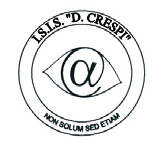 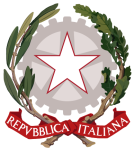 ISTITUTO DI ISTRUZIONE SECONDARIA  “DANIELE CRESPI” Liceo Internazionale Classico e  Linguistico VAPC02701R Liceo delle Scienze Umane VAPM027011Via G. Carducci 4 – 21052 BUSTO ARSIZIO (VA) www.liceocrespi.it-Tel. 0331 633256 - Fax 0331 674770 - E-mail: lccrespi@tin.itC.F. 81009350125 – Cod.Min. VAIS02700D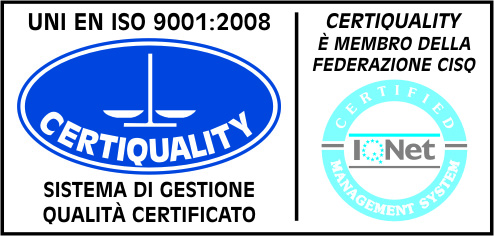 CertINT 2012